Отчет о работе лабораторий технопарка Центра детского творчества «Глобус» Лаборатория  «Компьютерная графика» в рамках ГОЦ «Технопарк – город будущего» за  2021-2022 учебного года.Охват обучающихся  (количество обучающихся и перечислить из каких учреждений):Всего: 46 обучающихсяБаза МБОУ ДО ЦДТ «Глобус» (СОШ №16, СОШ №27, СОШ №93).Занятость педагогов дополнительного образования (количество и состав педагогических работников в составе лаборатории):Cостав:Черво Евгения Юрьевна – педагог дополнительного образования.Количество проведенных занятий, мероприятий:всего 144 часа (5групп) – проведено на период с 15.09.2021 – 31.05.2022Мероприятия: - Разработка грамот, сувенирной продукции для жюри, презентации для открытого урока педагогу ДО ЦДТ «Глобус» Муртазину У.Х. для участия в конкурсе «Сердце отдаю детям» (занял III место).- Создание плакатов к Всероссийской акции «Знаем. Любим. Поддерживаем» в поддержку олимпийской и паралимпийской сборных команд России (Масалимова Элина, Бикбулатов Тагир – плакаты в технике компьютерной графики (Photoshop).- Разработка информационных стендов, внутреннего оформления кабинета в ЦДТ «Глобус» для городского конкурса методических кабинетов учреждений дополнительного образования (II место).- Проведение на базе центра городского конкурса компьютерной графики и дизайна «Цифровое перо», посвященный 450-летию основания города Уфы. - Создание слайд-шоу для выступления детской театральной студии «Новые звезды» (руководитель Артис Э.Ф.) на Х городской фестиваль детского творчества «Победный май», посвященный победе в Великой Отечественной Войне (III место) (коллективная работа обучающихся со всех групп).- Дистанционные курсы повышения квалификации БФУ им. И. Канта по направлению «Основы графического дизайна. Adobe Illustrator. Часть 1 и 2» (как педагог).- Съемка занятия на тему «Введение в программу по направлению «Компьютерная графика» в рамках проведенного методдекадника на базе ЦДТ «Глобус» (декабрь 2021г.) – диплом в номинации «- Проведение воспитательного мероприятия на тему «Раннее профориентационное воспитание, посвященное Году модернизации профессионального образования, достойных условий труда и трудовых династий» в ходе проведенного методдекадника на базе ЦДТ «Глобус» (апрель 2022г.) - диплом в номинации ««Лучшая воспитательная практика с применением информационно-коммуникационных технологий».Опыт организации работы лаборатории в 2 полугодии 2021-2022 учебного года, реализуемые проекты, сотрудничество лаборатории с СУЗами, ВУЗами, предприятиями и др.): Результаты участия в мероприятиях.Отчето работе лаборатории «Робототехника»  в рамках ГОЦ «Технопарк – город будущего»за 2021-2022 учебный год. Охват обучающихся (количество обучающихся и перечислить из каких учреждений).48 детей ШколыЛицей 83Школа 111Школа 27Школа 7Школа 117Занятость педагогов дополнительного образования (количество и состав педагогических работников в составе лаборатории).Баязитов Газинур АнуровичКоличество проведенных занятий, мероприятий.144 часа, 4 часа в неделю. 5 группМероприятияОрганизация видео презентации для Уфимского конкурса «Марафон Смарт Идей»Организация видео трансляции отборочного этапа «Сердце отдаю детям»Организация видео конференции в Zoom по защитам проектов участников «Сердце отдаю детям»Судейство по направления ИТ проект на детской олимпиаде НТИ.JuniorРазработка сайта для методических рекомендаций на конкурс «Методический Кабинет»Опыт организации работы лаборатории в 2021–2022 учебном году.           Реализуемые проекты, сотрудничество лаборатории с СУЗами, ВУЗами, предприятиями и др.)Представление проектов Технопарка ЦДТ Глобус в Уфимском Авиационном Колледже Организация практики для студентов Башкирского Государственного Педагогического университета им. М. Акмуллы на базе лабораторий Технопарка ЦДТ «Глобус».Результаты участия в мероприятиях.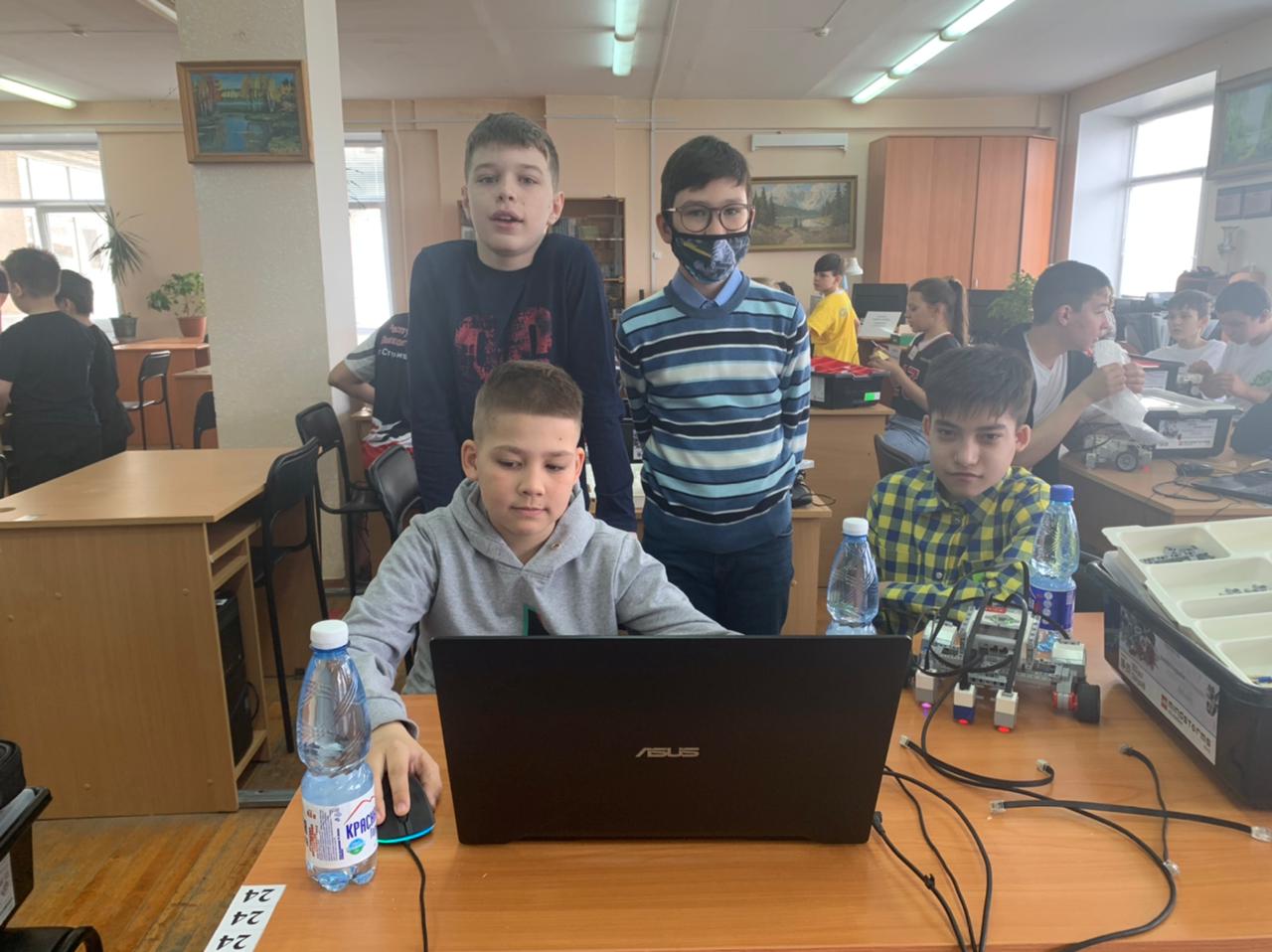 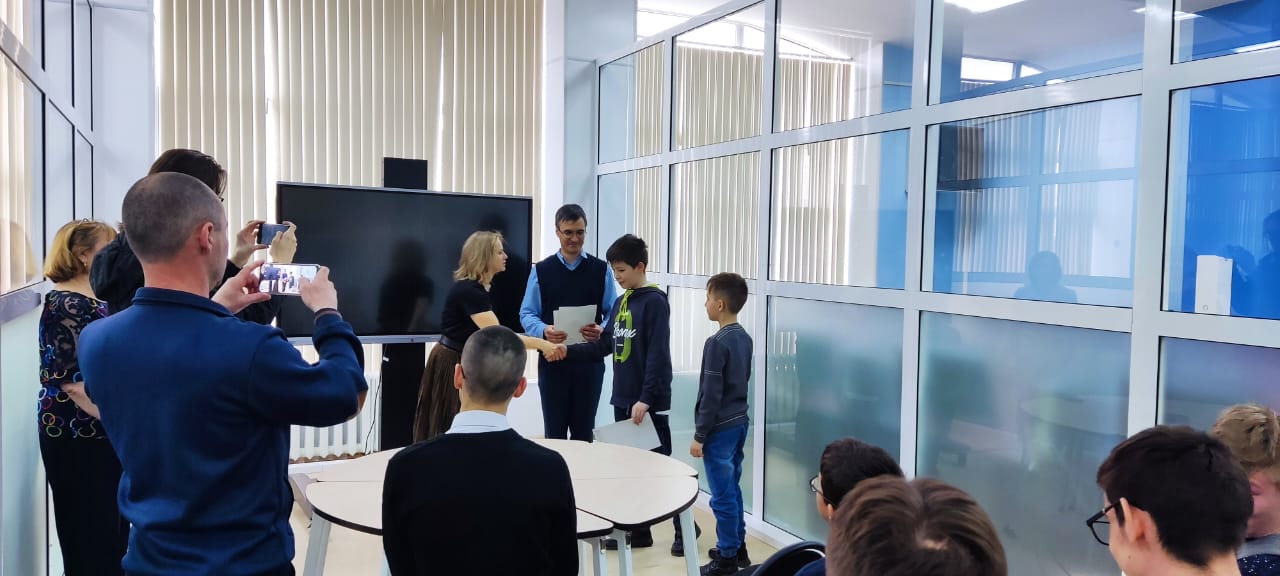 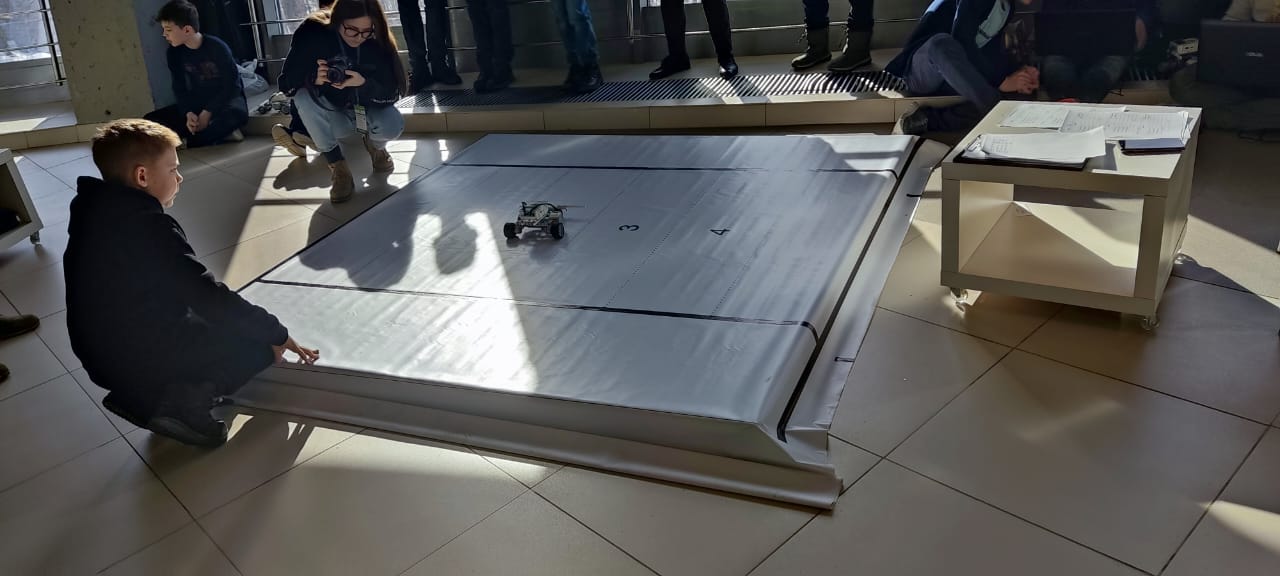 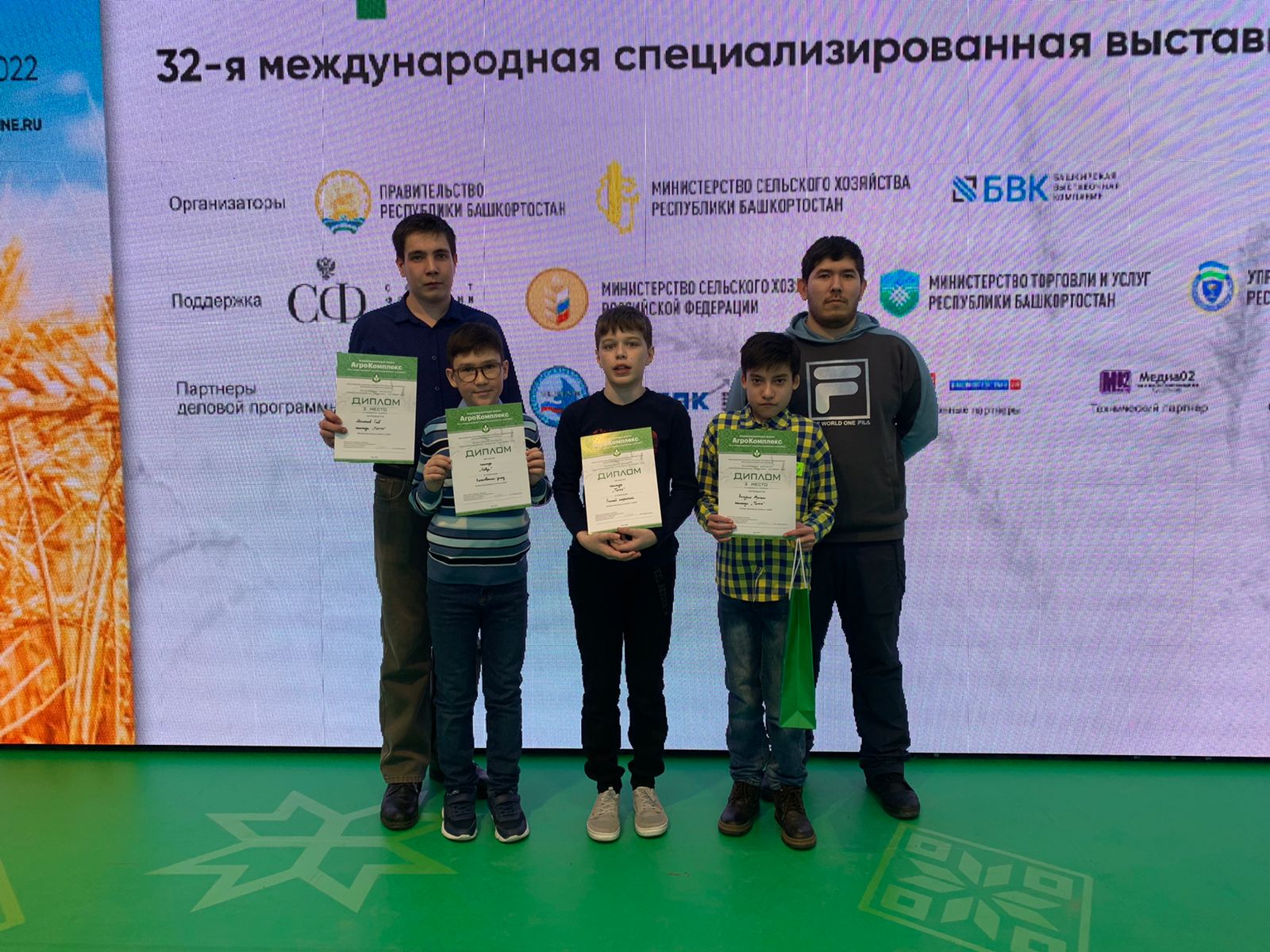 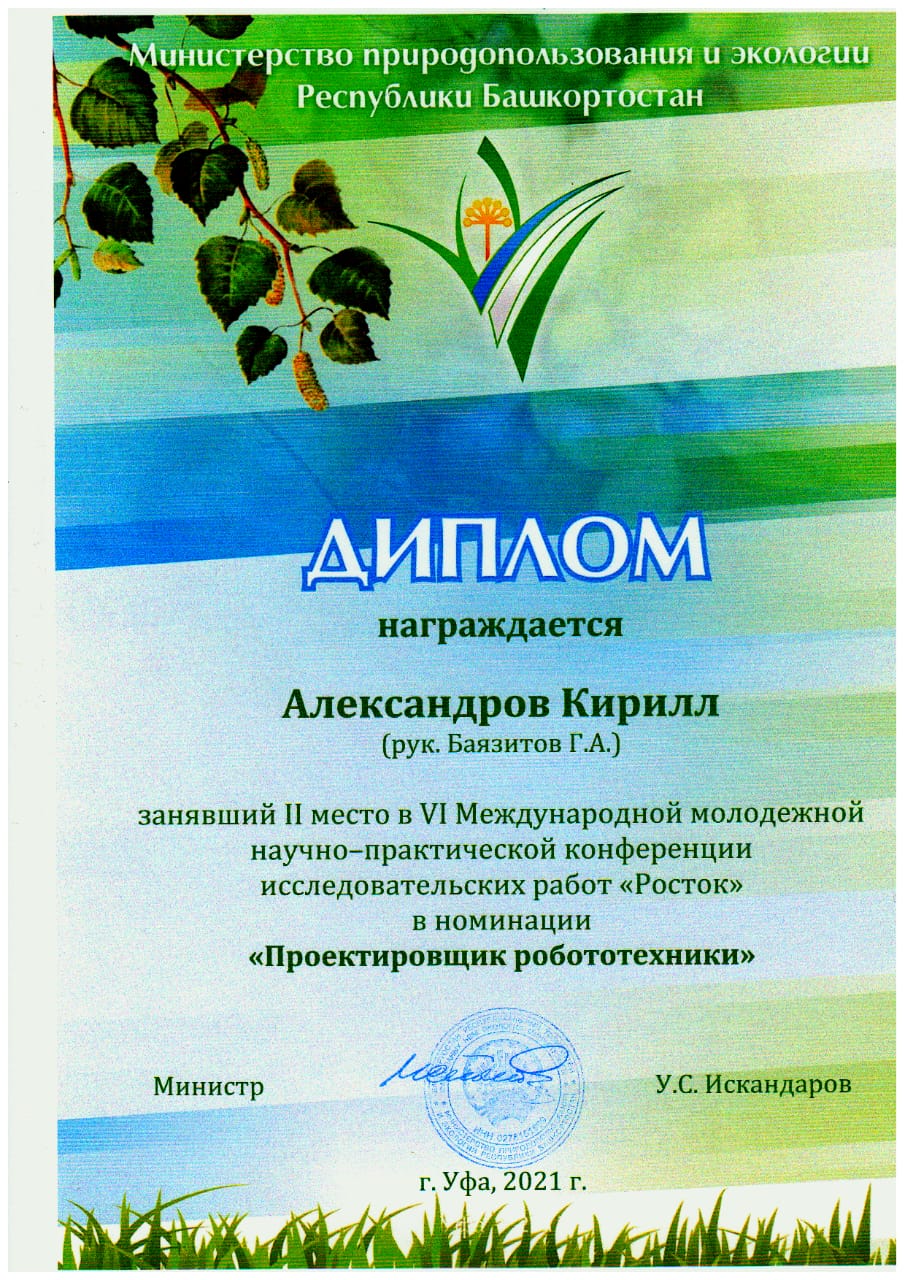 Отчет о работе  Лаборатории  «3 –D моделирование и печать» и лаборатории «Программная инженерия»  в рамках ГОЦ «Технопарк – город будущего» за 2021-2022 учебный год. Охват обучающихся (количество обучающихся и перечислить из каких учреждений).Прототипирование и 3D моделирование: 18 (Школы №117, 27, 31)Программная инженерия: 10 (Школы №115, 27, 31)Занятость педагогов дополнительного образования (количество и состав педагогических работников в составе лаборатории).Прототипирование и 3D моделирование: Рамазанова Р.Р.Программная инженерия: Рамазанова Р.Р.Количество проведенных занятий, мероприятий.Прототипирование и 3D моделирование: 144  занятий (1,2 группа)Программная инженерия: 144 занятий (1 группа)Опыт организации работы лаборатории в 2021-2022 учебном году.Лаборатория прототипирования и 3D моделирования:В течение года активно велась проектная деятельность по подготовке обучающихся к участию в чемпионате WorldSkills по компетенции «Изготовление прототипов». Разрабатывается проект «Музей меда».Ведется работа по сотрудничеству с преподавателями Института физики, математики, цифровых и нанотехнологий БГПУ им. М. Акмуллы.Программная инженерия:В течение года с обучающими велась работа по изучению основ программирования на языке Python.Обучающимися был разработан проект 2D-игры «Космические захватчики», разработано web-приложение «Мой новостной сайт».Ведется работа по сотрудничеству с преподавателями Института физики, математики, цифровых и нанотехнологий БГПУ им. М. Акмуллы.Результаты участия в мероприятиях.Приложить 5 фотографий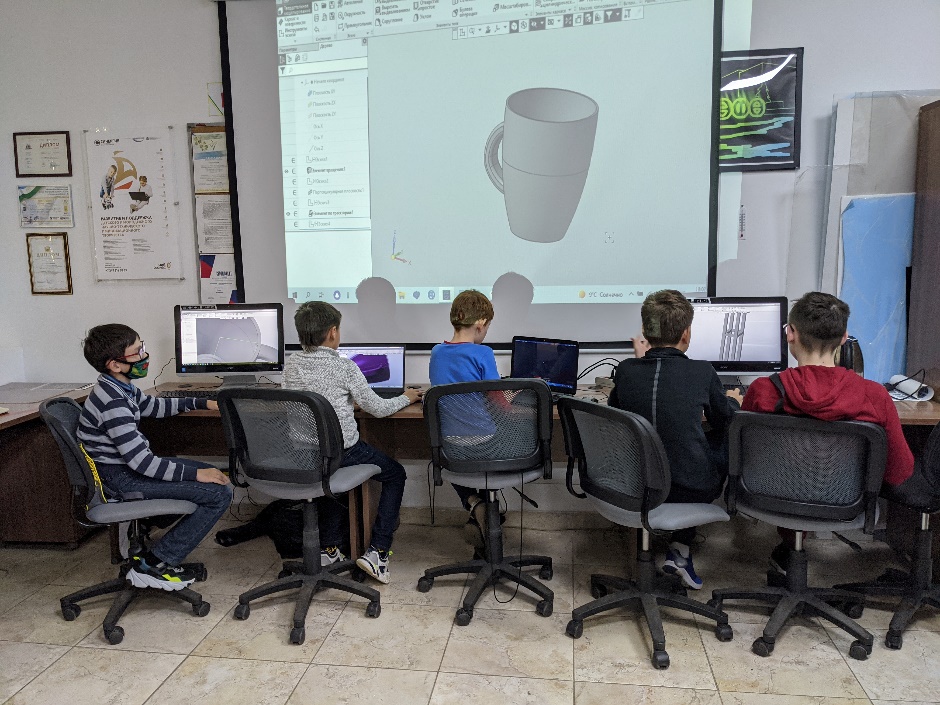 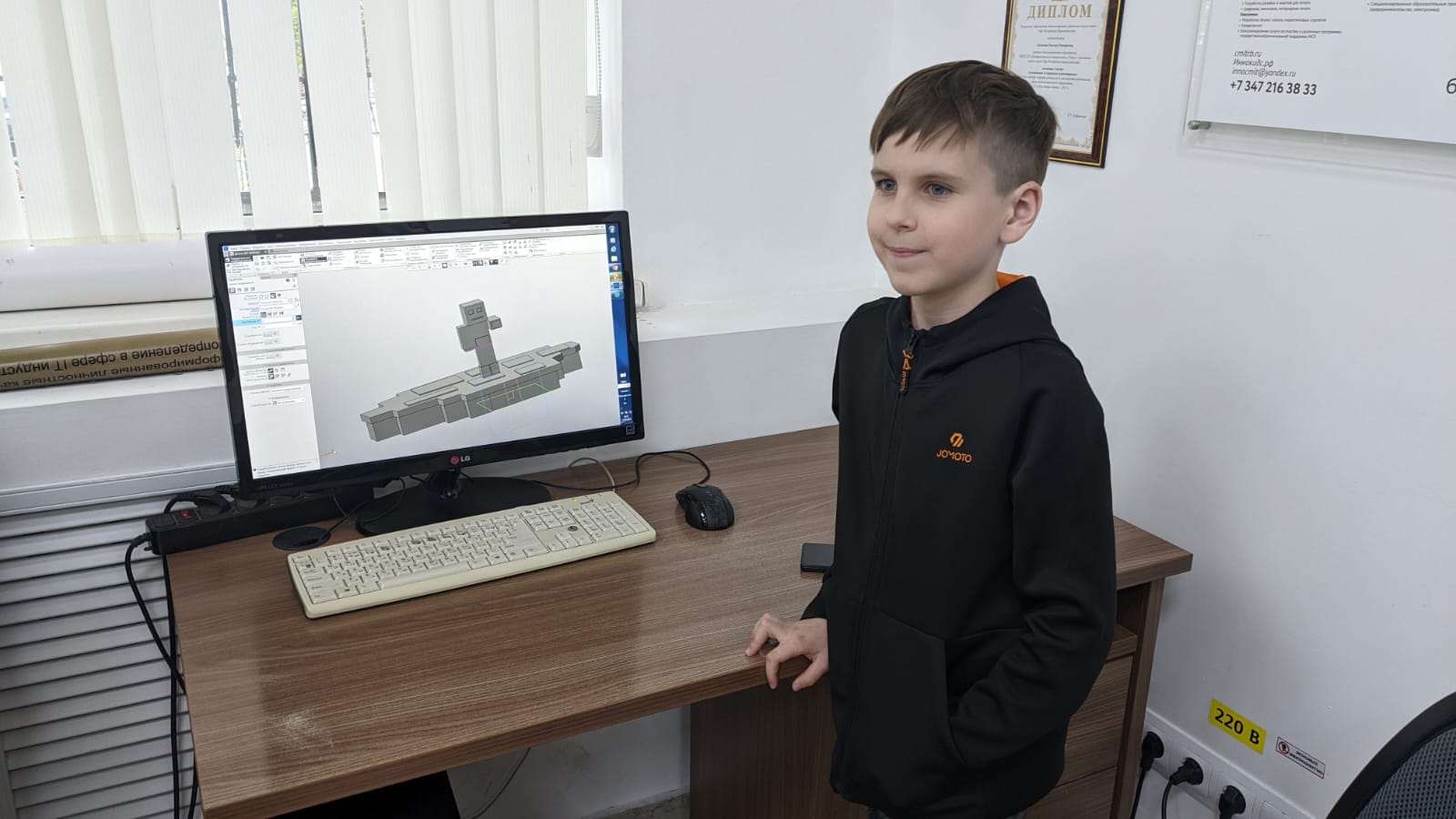 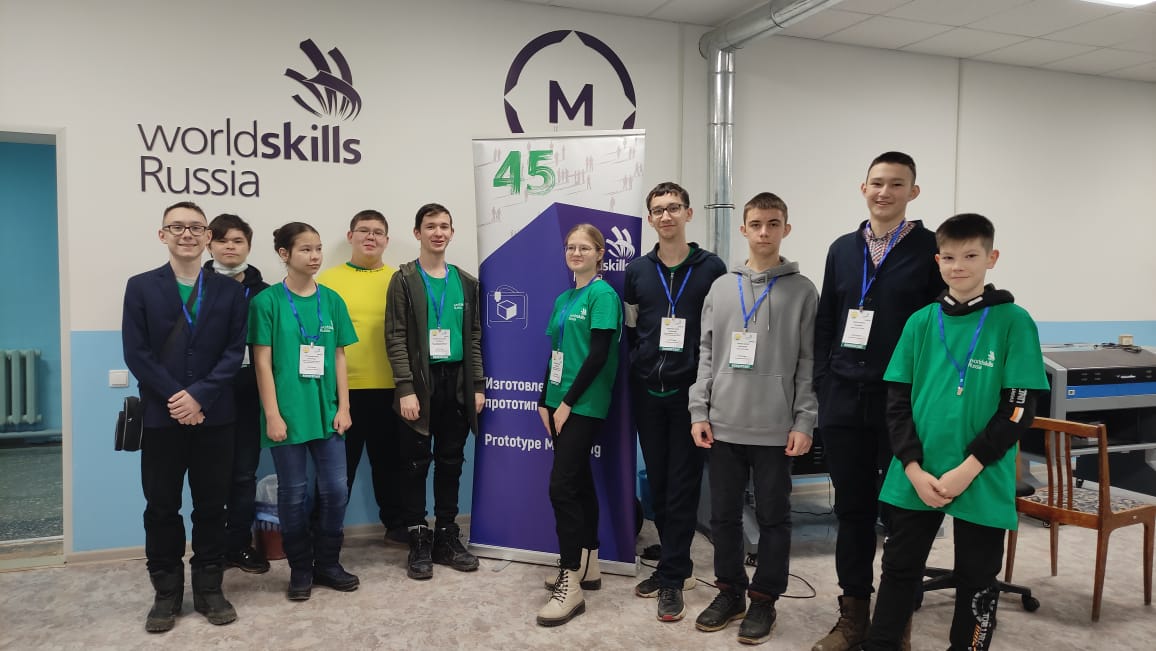 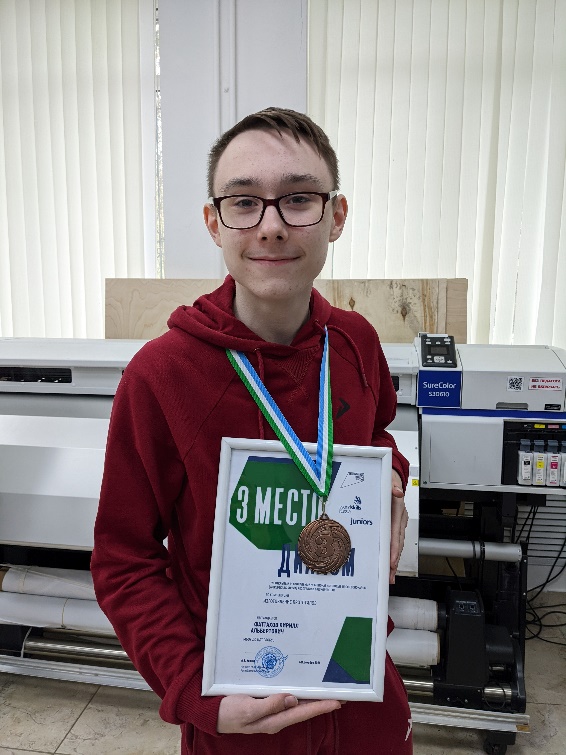 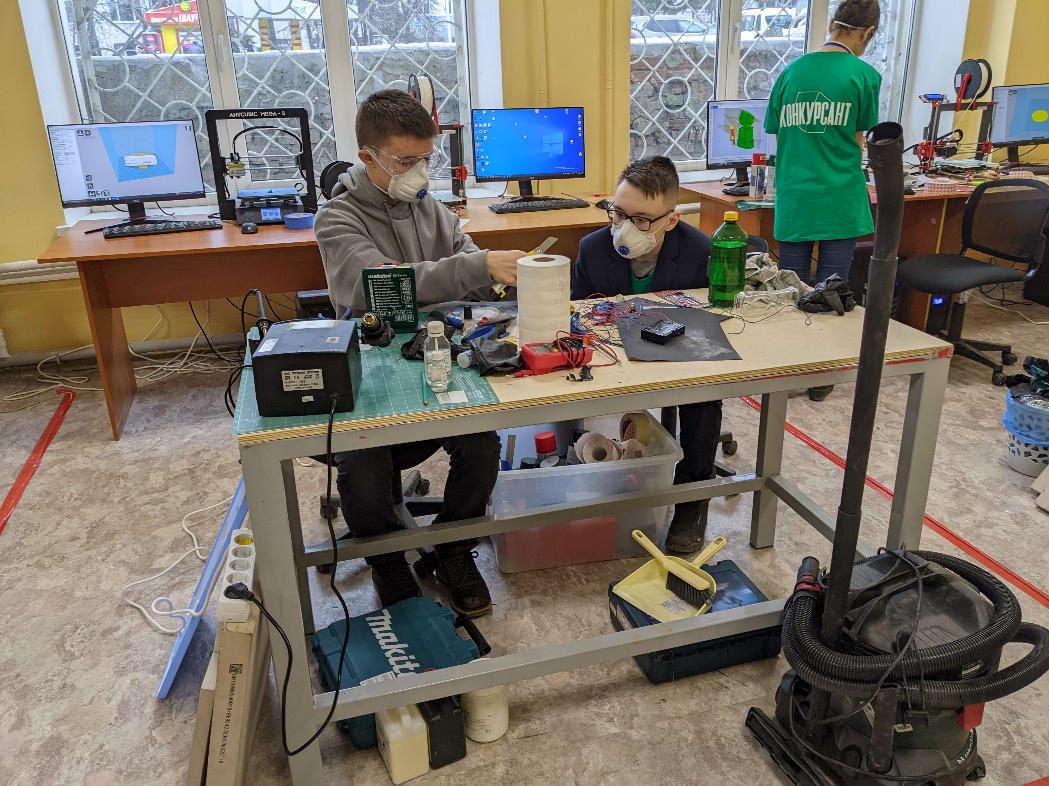 Приложение №3Отчет  о работе лабораторий «Юный программист» и «Робототехника. Arduino» в рамках ГОЦ «Технопарк – город будущего» за 2021-2022 учебный год. Охват обучающихся  (количество обучающихся и перечислить из каких учреждений). 27 человек. Лицей 42Школа 107Школа 27Школа 7Школа 117Школа 111Занятость педагогов дополнительного образования (количество и состав педагогических работников в составе лаборатории).Абдрахманов Рафаэль ФаткулловичКоличество проведенных занятий, мероприятий.144 часа, 12 часов в неделю.«Юный программист» 2 группы, 8 часов в неделю«Робототехника.Arduino» 1 группа, 4 часа в неделю МероприятияОрганизация видео презентации для Уфимского конкурса «Марафон Смарт Идей»Организация видео трансляции отборочного этапа «Сердце отдаю детям»Организация видео конференции в Zoom по защитам проектов участников «Сердце отдаю детям»Участие в городском конкурсе общеобразовательных программ дополнительного образованияОпыт организации работы лаборатории в 2021-2022 учебном году.          В текстовом варианте объемом не менее 1 л. описать реализуемые проекты, сотрудничество лаборатории с СУЗами, ВУЗами, предприятиями и др.)Участие в практике для студентов Башкирского Государственного Педагогического вуза на базе лаборатории Технопарка ЦДТ Глобус.Результаты участия в мероприятиях.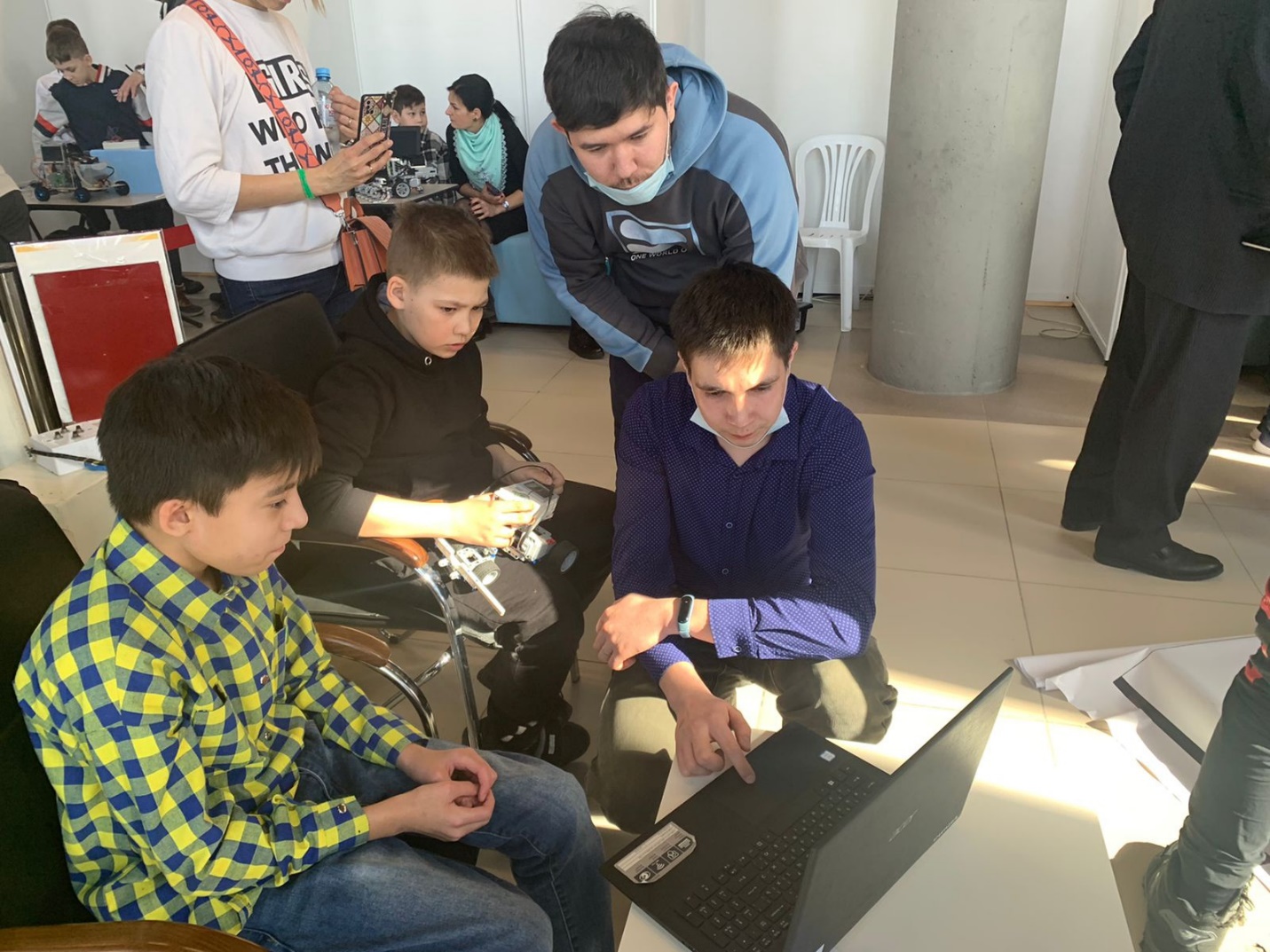 № п/пФИОобучающегосяФИО педагогаНаименование проектаНаграды1.Харисова Яна Черво Евгения ЮрьевнаМеждународный конкурс изобразительного искусства, ДПИ и  фотографии «Фантазии морозной зимы»I место2.Рябов Михаил Всероссийский конкурс детско-юношеского творчества «Животные в зимнем лесу»I место2.Байбурин Арсен Всероссийский конкурс детско-юношеского творчества «Животные в зимнем лесу»I место3.Зарипов Айдар Международный конкурс рисунков «Фантастические звери»I место3.Зарипов Айнур Международный конкурс рисунков «Фантастические звери»I место3.Бикбулатов Тагир Международный конкурс рисунков «Фантастические звери»I место3.Шалухина ИринаМеждународный конкурс рисунков «Фантастические звери»I место4.Аминева Амелия Всероссийский конкурс детско-юношеского творчества «Тигр – символ года»I место5.В качестве педагогаЧерво Евгения ЮрьевнаГородской конкурс инновационных дополнительных общеобразовательных общеразвивающих программ «Инноватика детям» итоги после 3.04.226.Бикбулатов ТагирВсероссийский конкурс детско-юношеского творчества, посвященный Дню защитника Отечества «ДОЛГ. ЧЕСТЬ. ПОДВИГ»I место6.Зиннатуллин ТимурВсероссийский конкурс детско-юношеского творчества, посвященный Дню защитника Отечества «ДОЛГ. ЧЕСТЬ. ПОДВИГ»II место7.Абдулгафаров Салават Международный творческий конкурс, посвященный дню кошек «КОШАЧЬИ ТАЙНЫ»I место7.Байбурин Арсен Международный творческий конкурс, посвященный дню кошек «КОШАЧЬИ ТАЙНЫ»II место7.Белкова Ирина  Международный творческий конкурс, посвященный дню кошек «КОШАЧЬИ ТАЙНЫ»II место7.Гильманова Эвелина Международный творческий конкурс, посвященный дню кошек «КОШАЧЬИ ТАЙНЫ»I место7.Рябов Михаил Международный творческий конкурс, посвященный дню кошек «КОШАЧЬИ ТАЙНЫ»I место7.Сайфуллин ЭмильМеждународный творческий конкурс, посвященный дню кошек «КОШАЧЬИ ТАЙНЫ»I место7.Соколова ДарьяМеждународный творческий конкурс, посвященный дню кошек «КОШАЧЬИ ТАЙНЫ»II место7.Султаншина Камилла Международный творческий конкурс, посвященный дню кошек «КОШАЧЬИ ТАЙНЫ»III место7.Тихонова ВиолеттаМеждународный творческий конкурс, посвященный дню кошек «КОШАЧЬИ ТАЙНЫ»II место7.Харисова Яна Международный творческий конкурс, посвященный дню кошек «КОШАЧЬИ ТАЙНЫ»I место7.Шагаева Полина Международный творческий конкурс, посвященный дню кошек «КОШАЧЬИ ТАЙНЫ»I место7.Шалухина ИринаМеждународный творческий конкурс, посвященный дню кошек «КОШАЧЬИ ТАЙНЫ»II место7.Юферова АнастасияМеждународный творческий конкурс, посвященный дню кошек «КОШАЧЬИ ТАЙНЫ»I место8.В качестве педагогаЧерво Евгения ЮрьевнаОткрытый конкурс документальной и художественной фотографии «Мой любимый город» от РГО РБ, приуроченный к празднованию 450-летия образования города Уфаитоги после 1.09.229.Байбурин Арсен Всероссийский конкурс детско-юношеского творчества «ЖИВОТНЫЙ МИР»II место9.Видинеев Вадим Всероссийский конкурс детско-юношеского творчества «ЖИВОТНЫЙ МИР»III место9.Масалимова Элина Всероссийский конкурс детско-юношеского творчества «ЖИВОТНЫЙ МИР»III место10.Гагин Даниэль Всероссийский конкурс детско-юношеского творчества, посвященный Дню Победы «Великий май великой победы»III место11.Бикбулатов Тагир Городской конкурс информационных технологий «Мы помним, мы гордимся!», посвященный Дню Победыитоги после 29.04.2211.Александрова МиланаГородской конкурс информационных технологий «Мы помним, мы гордимся!», посвященный Дню Победы11.Белкова Ирина Городской конкурс информационных технологий «Мы помним, мы гордимся!», посвященный Дню Победы11.Еникеева Милана Городской конкурс информационных технологий «Мы помним, мы гордимся!», посвященный Дню Победы11.Масалимова Элина  Городской конкурс информационных технологий «Мы помним, мы гордимся!», посвященный Дню Победы11.Митюрин Дмитрий  Городской конкурс информационных технологий «Мы помним, мы гордимся!», посвященный Дню Победы11.Рябов Михаил  Городской конкурс информационных технологий «Мы помним, мы гордимся!», посвященный Дню Победы11.Тихонова ВиолеттаГородской конкурс информационных технологий «Мы помним, мы гордимся!», посвященный Дню Победы11.Харисова ЯнаГородской конкурс информационных технологий «Мы помним, мы гордимся!», посвященный Дню Победы12.Белкова ИринаГородской конкурс компьютерной графики и дизайна «Цифровое перо»III место12.Масалимова ЭлинаГородской конкурс компьютерной графики и дизайна «Цифровое перо»III место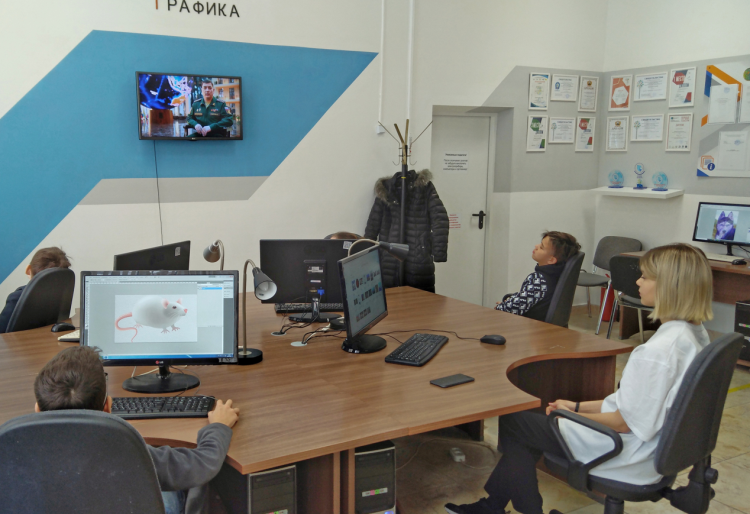 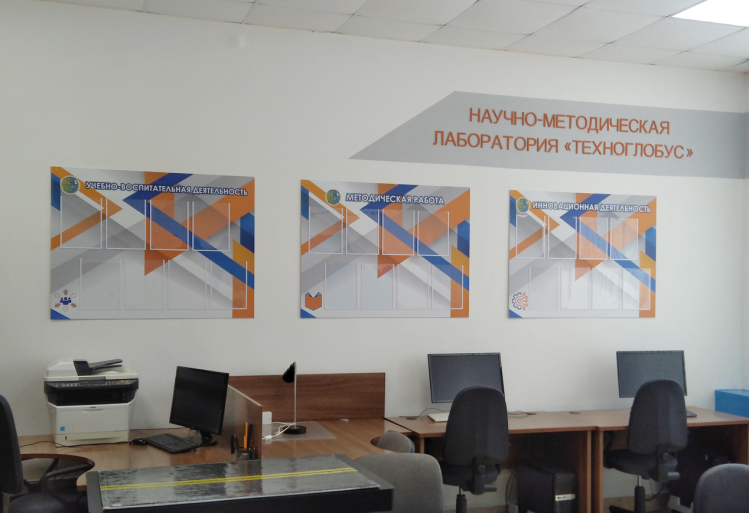 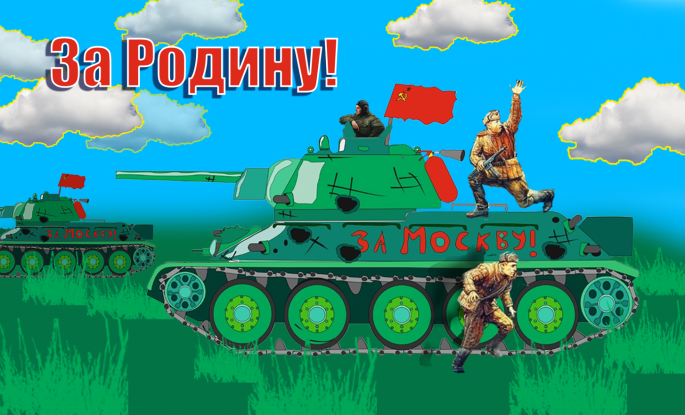 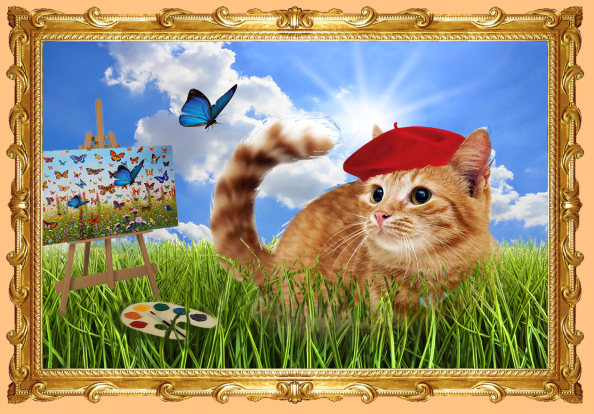 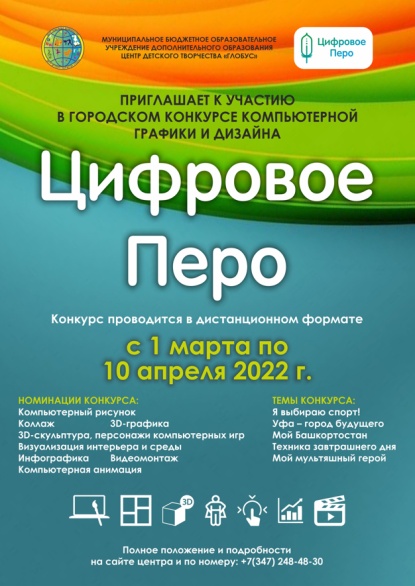 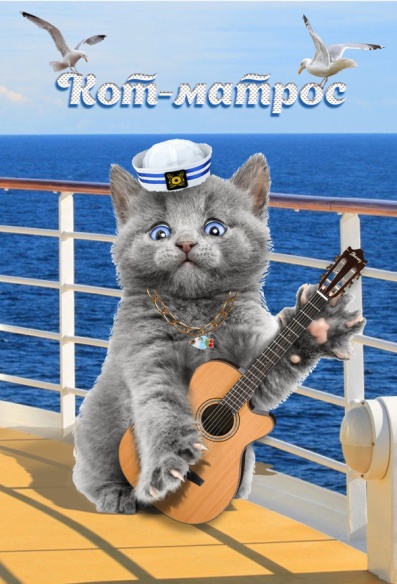 № п/пФИО обучающегосяФИО педагогаНаименование проектаНаградыАлександров КириллБаязитов Г.А.Всероссийский конкурс видеороликов «Новые места» Проект «Успех каждого ребенка»Участие Ибрагимов АмирВсероссийский конкурс видеороликов «Новые места» Проект «Успех каждого ребенка»Участие Александров КириллОткрытый городской марафон «Смарт идеи» по робототехнике2 место Александров КириллVI Международной Молодежной научно-практической конференции исследовательских работ «Росток» по робототехнике2 место Марданов Карим, Мерешкин ЕфимРеспубликанский робототехнический фестиваль «Робофест-2022»УчастиеМарданов Карим, Мерешкин ЕфимАгропромышленный форум 20222 местоМарданов Карим, Мерешкин ЕфимРеспубликанский робототехнический фестиваль «Робопром-2022»УчастиеАлександров КириллРеспубликанский конкурс «Наука-Kids»3 местоВидинеев Вадим, Чурмантаев Тимур, Султанов ВагитРеспубликанский конкурс цифровых проектов «Хакатон из настоящего в будущее».3 местоАкчурин АртемРеспубликанский робототехнический чемпионат «Робофинист»УчастиеСалихов ЭдуардГородской медиафестиваль «Молодо - не зелено»УчастиеМерешкин ЕфимАкчурин Артемгородской конкурс по робототехнике «Робовзлет»3 место 3 место№ п/пФИО обучающегосяФИО педагогаНаименование проектаНаградыФаттахов Кирилл АльбертовичРамазанова Р.Р.Участие в Региональном чемпионате "Молодые профессионалы"-20213 местоСалихов Эдуард МарселевичРамазанова Р.Р.Участие в Региональном чемпионате "Молодые профессионалы"-20213 местоХарисова Яна АльбертовнаРамазанова Р.Р.Республиканский молодежный конкурс IT-проектов «Хакатон из настоящего в будущее» 2022Сертификат участникаБедрин Михаил ВасильевичРамазанова Р.Р.Республиканский молодежный конкурс IT-проектов «Хакатон из настоящего в будущее» 2022Сертификат участникаИдиятуллина Вилена АльбертовнаРамазанова Р.Р.Городской конкурс компьютерной графики и дизайна «Цифровое перо» 2022, номинация «3D-скульптура»1 местоКлемин Егор СеменовичРамазанова Р.Р.Городской конкурс компьютерной графики и дизайна «Цифровое перо» 2022, номинация «3D-графика»3 местоФаттахов Кирилл АльбертовичРамазанова Р.Р.Городской конкурс компьютерной графики и дизайна «Цифровое перо» 2022, номинация «3D-графика»2 место№ п/пФИО обучающегосяФИО педагогаНаименование проектаНаградыЮсупов ДенисАбдрахманов Р.Ф.Открытый городской марафон «Смарт идеи» по робототехнике1 место Акчурин Артём, Мисюков ГлебРеспубликанский робототехнический фестиваль «Робофест-2022»УчастиеАкчурин Артём, Мисюков ГлебАгропромышленный форум 20222 местоАкчурин Артём, Мисюков ГлебРеспубликанский робототехнический фестиваль «Робопром-2022»УчастиеМисюков ГлебРеспубликанский робототехнический чемпионат «Робофинист»УчастиеАкчурин АртёмГородской чемпионат по образовательной робототехнике «Робовзлёт»Участие